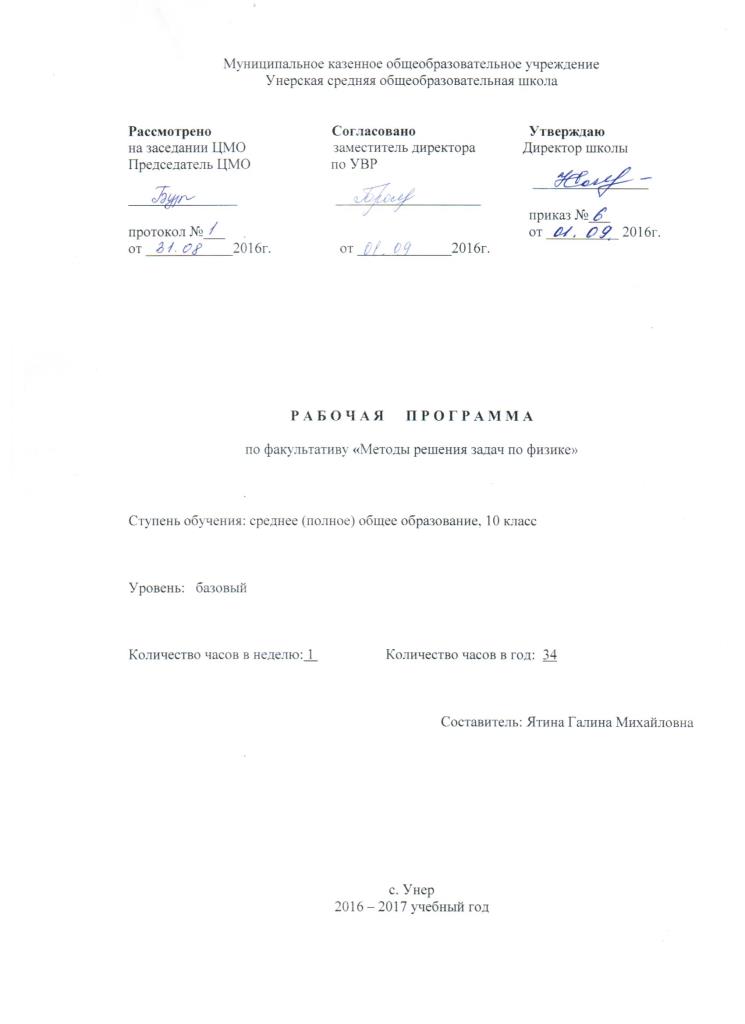 Пояснительная запискаПрограмма факультативного курса составлена с учетом государственного образовательного стандарта и содержания базового курса физики 7-11 классов, ориентированного на учебники А.В. Перышкина «Физика. 7-9 класс», Г.Я.Мякишева, Б.Б.Буховцева, Н.Н.Сотского «Физика. 10-11 класс», рекомендованных Министерством образования и науки РФ, а также учебных программ:Программа элективного курса «Методы решения физических задач» / В.А. Орлов, Ю.А. СауровЭлективный курс «Решение физических задач» / И. В. Хламова (методист по физике ОМЦ ЗАО, учитель физики гимназии № 1541), Е. П. Мамонова (методист по физике ОМЦ ЗАО, учитель физики ЦО№ 1438). ОМЦ ЗАО лаборатория физикии методических пособий:Физика. 11 класс. Учимся решать задачи. Готовимся к ЕГЭ./ А.В. Лукьянова – Москва: «Интеллект-Центр», 2014ЕГЭ. Физика. Интенсивная самостоятельная подготовка к Единому государственному экзамену / О.И. Громцева. – Москва: издательство «Экзамен», 2014Физика. ЕГЭ: методическое пособие для подготовки / Л.А. Прояненкова, Н.И. Одинцова. – 2-е изд., перераб. и дополн. – Москва: издательство «Экзамен», 2014Программа факультативного курса преследует реализацию следующих целей:повторение и углубление знаний по основным темам курса физики 7-11 классов в систематизированном и обобщенном виде;формирование и совершенствование умений применять полученные знания для решения физических задач;формирование обобщенных представлений о классификации, приемах и методах решения физических задач;Решение задач - один из методов обучения физике. С помощью решения задач:         - сообщаются знания о конкретных объектах и явлениях;         - создаются и решаются проблемные ситуации;         - формируются практические и интеллектуальные умения;         - сообщаются знания из истории науки и техники;         -формируются такие качества личности, как целеустремленность, настойчивость, аккуратность, внимательность. Данный факультативный курс рассчитан на 34 часа в год, 1 час в неделю.Методические особенности изучения курса.Ввиду предельно ограниченного времени эффективность курса определяется грамотным соотношением лекционной и практической части в сочетании с серьезной домашней подготовкой. Лекции должны носить обобщающий характер, теоретический материал лучше предлагать учащимся в систематизированном виде с использованием таблиц, схем, опорных конспектов. Распределение часов для изучения различных разделов программы можно варьировать в зависимости от подготовленности и запросов учащихся.Формы и виды самостоятельной работы и контроля.В настоящее время на факультатив по физике приходит небольшое количество мотивированных учащихся. Это дает возможность учителю осуществить индивидуальный подход к обучению и постоянный контроль всех выполненных заданий как в классе, так и дома.При разработке программы факультатива необходимо учитывать, что подготовленность учащихся к решению физических задач может существенно различаться. Поэтому подбор задач, математический аппарат, глубина изложения материала, методика проведения занятий должны исходить из конкретных возможностей школьников с учетом их возрастных и индивидуальных особенностей.Требования к уровню подготовки учащихсяУчащиеся обобщают и систематизируют теоретический материал по физике и решают физические задачи разного уровня сложности.Основное тематическое содержание факультатива Литература для учащихся:Гольдфарб Н. И. «физика, задачник 9-11» М. Дрофа, 1996Материалы ЕГЭ.Литература для учителя:   1. Тульчинский М. Е. «Качественные задачи по физике» М. «Просвещение».   2. Савченко Н. Е. «Задачи по физике с анализом их решения» М. «Просвещение», 1996.   3. Балаш В. А. « Задачи по физике и методы их решения» М. «Просвещение».   4. Бутиков Е. И. и др. «Физика в примерах и задачах» М. « Наука», 1989.   5. Павленко Ю. Г. «Физика» М. «Новая волна», 2002.    6. Баканина Л.П. «Сборник задач по физике».Календарно-тематическое планирование№ п/пРазделВсего часовВ том числеВ том числе№ п/пРазделВсего часовЛекцииПрактические занятия10 класс10 класс10 класс10 класс1.Введение в факультатив1102.Решение задач на законы механики:1) кинематика235182.Решение задач на законы механики:1) кинематика6152.2) динамика8172.3) силы в природе3122.4)законы сохранения: а) закон сохранения импульса2112.б) закон сохранения энергии3122.5) статика1013.Решение задач на основные законы молекулярной физики:1) Основы МКТ10373.Решение задач на основные законы молекулярной физики:1) Основы МКТ3123.2) Температура. Энергия теплового движения молекул.3123.3) Уравнение состояния идеального газа. Газовые законы.3123.4) Взаимные превращения жидкостей и газов.101Итого:34925№Наименование темы занятийДата (пример)Дата (факт)1. Введение  (1 час)1. Введение  (1 час) 1.Классификация физических задач. Правила и приемы решения  физических задач.06.09Решение задач на основные законы механики: 1) кинематика:Решение задач на основные законы механики: 1) кинематика:23 часа6 часов2/1.Механическое движение и его характеристики.
Равномерное прямолинейное движение.13.093/2 Относительность механического движения.20.094/3Средняя скорость.27.095/4Равноускоренное прямолинейное движение.04.106/5Движение под действием силы тяжести с начальной и без начальной скорости.11.107/6Движение по окружности с постоянной по модулю скоростью.18.102) Решение задач на основные законы динамики:2) Решение задач на основные законы динамики:8 часов8/1 Три закона Ньютона.25.109/2Закон Всемирного тяготения. Сила тяжести.10/3Сила упругости.11/4Силы трения.12/5Вес тела.13/6Применение законов Ньютона.14/7Движение связанных тел.15/8Динамика движения тела по окружности с постоянной по модулю скоростью.3) Решение задач по теме «Силы в природе» 3) Решение задач по теме «Силы в природе» 3 часа16/1Гравитационные силы. 17/2Силы упругости.18/3Силы трения. 4) Решение задач на законы сохранения импульса и энергии, и статики:4) Решение задач на законы сохранения импульса и энергии, и статики:6 часов 19/1Закон сохранения импульса.20/2Реактивное движение.21/3Механическая работа. Механическая энергия и ее виды. Мощность.22/4Закон сохранения механической энергии.23/5Равновесие тел. Момент силы. Правило моментов.24/6Применение законов сохранения импульса и энергии для решения задач.Решение задач на основное уравнение МКТ и на газовые законы: Решение задач на основное уравнение МКТ и на газовые законы: 10 часов25/1Основные положения МКТ и их опытное обоснование.26/2Силы взаимодействия молекул.27/3Идеальный газ. Основное уравнение МКТ идеального газа.28/4Температура и тепловое равновесие. 29/5Измерение скоростей молекул газа.30/6Уравнение состояния идеального газа.31/7Решение задач на газовые законы.32/8Решение задач на газовые законы.33/9Испарение и конденсация. Влажность воздуха.34/10Итоговый урок.